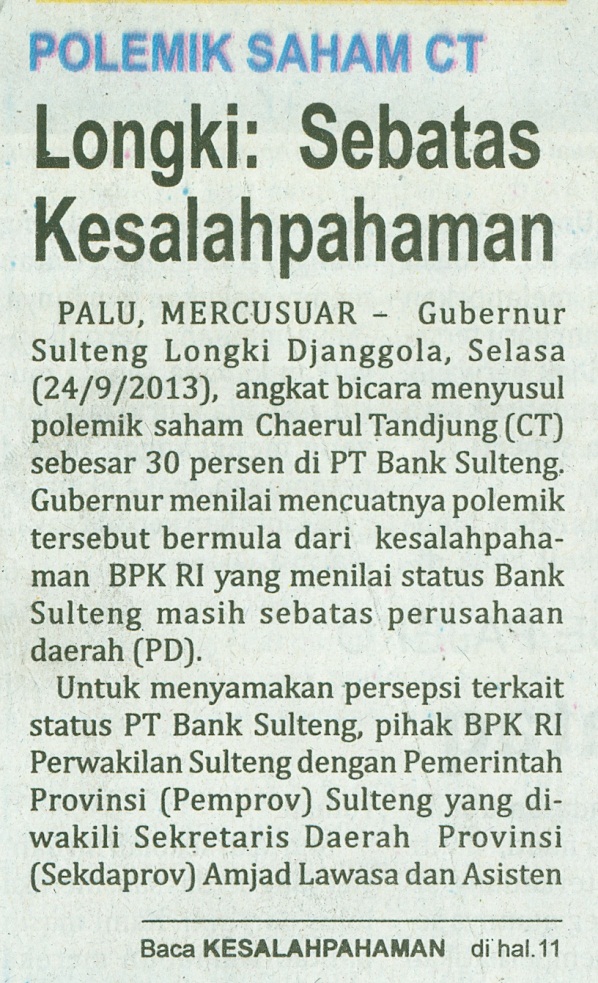 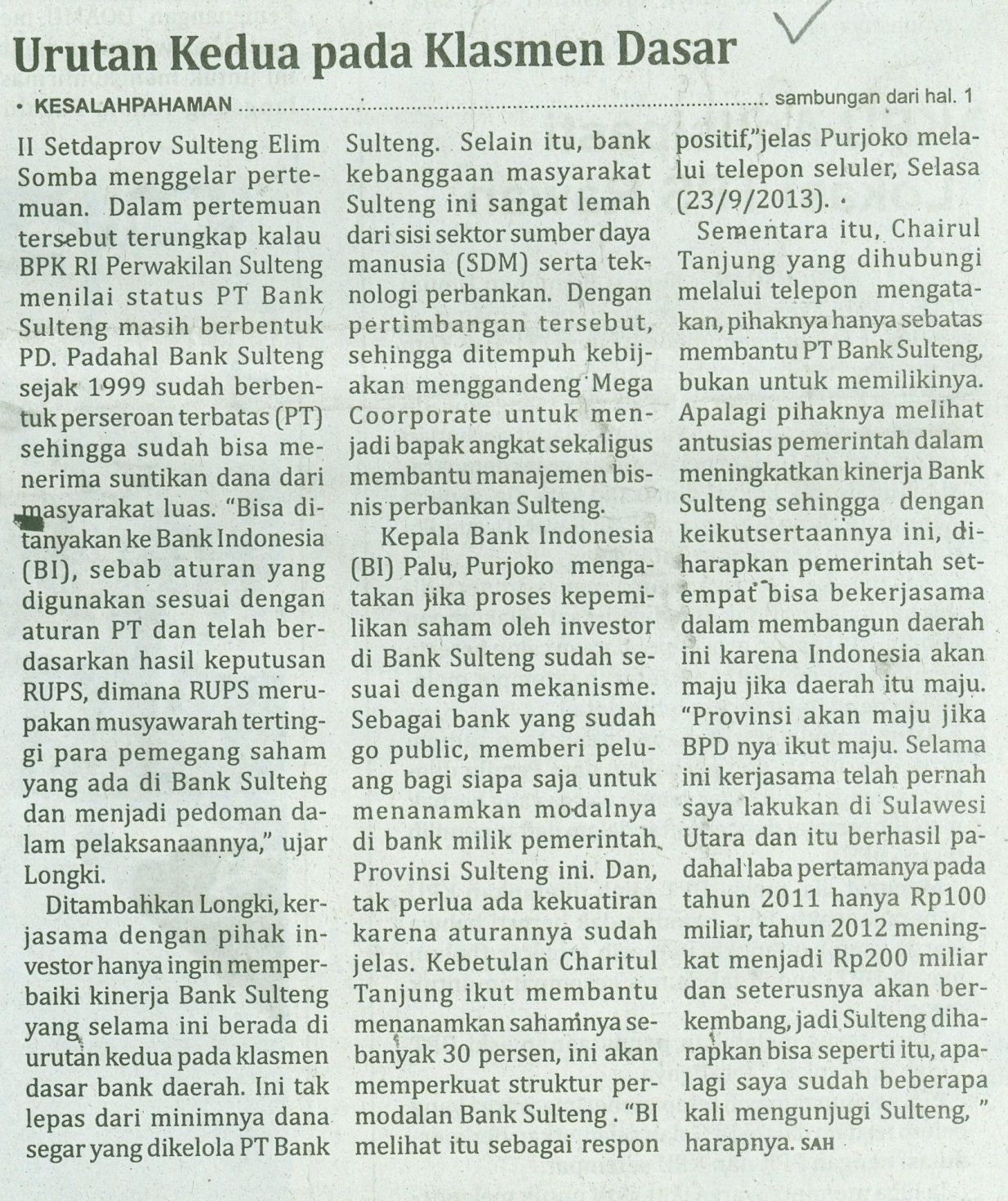 Harian    	:MercusuarKasubaudSulteng IHari, tanggal:Rabu, 25 September 2013KasubaudSulteng IKeterangan:Hal.1 Kolom 1 dan Hal.11 Kolom 4-6KasubaudSulteng IEntitas:Provinsi Sulawesi TengahKasubaudSulteng I